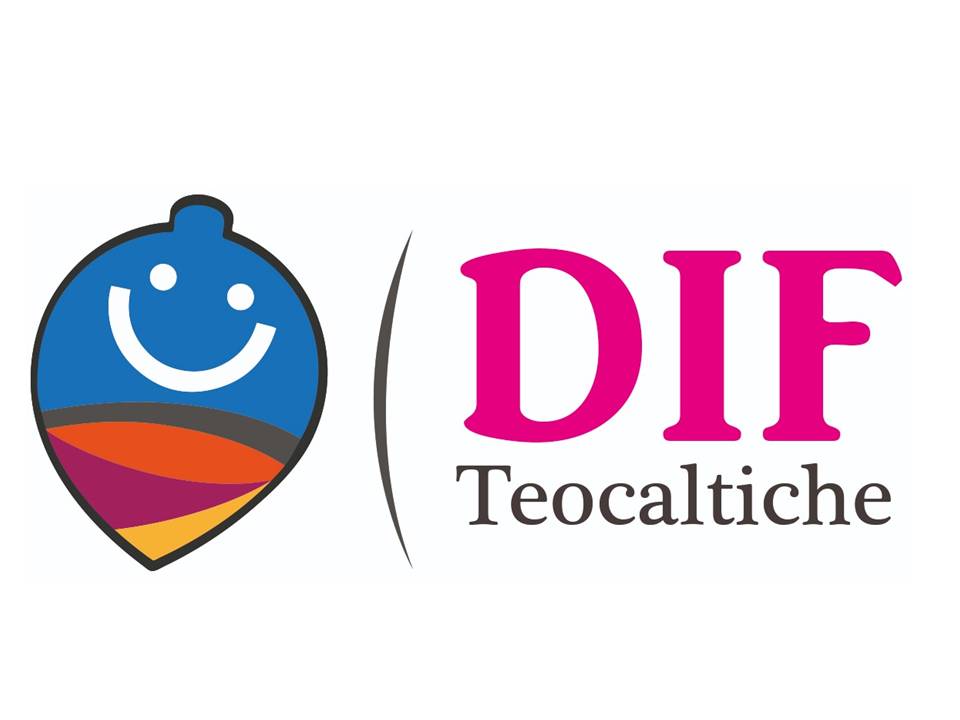 Noviembre 2018lun.mar.mié.jue.vie.sáb.dom.1234Trabajo de oficina. Festivo. Carrera de colores primera ediciónEvento de lucha libre.567891011Encuentro de futbol Teocaltiche vs Michoacán. Trabajo de oficina. Trabajo de oficina. Trabajo de oficina. Presentación comediante en cancha municipal. Torneo regional basquetbol.Día inhábil.12131415161718Trabajo de oficina. Trabajo de oficina. Trabajo de oficina. Trabajo de oficina. Trabajo de oficina. Día inhábil.Día inhábil.19202122232425Festivo. Trabajo de oficina. Trabajo de oficina. Trabajo de oficina. Trabajo de oficina. Día inhábil.Día inhábil. 2627282930Trabajo de oficina.Trabajo de oficina. Trabajo de oficina. Primer torneo inter-prepas municipal.       NotasActividades relacionadas al mes de Noviembre del 2018, reportando del área de deportes.